XI. INTERNATIONAL CONFERENCE ON HEMORHEOLOGY AND MICROCIRCULATION 3–5 July 2017Yaroslavl, Russia INTERNATIONAL SOCIETY OF CLINICAL HEMORHEOLOGY (isch)RUSSIAN SOCIETY OF HEMORHEOLOGY AND MICROCIRCULATION Pedagogical UniversityDear Colleague,	The Organizing Committee invites you to attend the 11-th International Conference on Hemorheology and Microcirculation that will be held on July 3 – July 5, 2017, in center of Russia, in the ancient Russian town Yaroslavl that is situated on the great river Volga. This is a city where the history of Russia comes to life. Its face bears traces of different times and epochs, white walls of old churches stand out against the greenery of numerous trees. Yaroslavl attracts tourists as a city of rich artistic heritage passing a lot of specimens of old architecture and painting. Magnificent views open from the steep banks of the rivers Volga and Kotorosl.                    A.V. Muravyov                Chairman of Organizing Committee 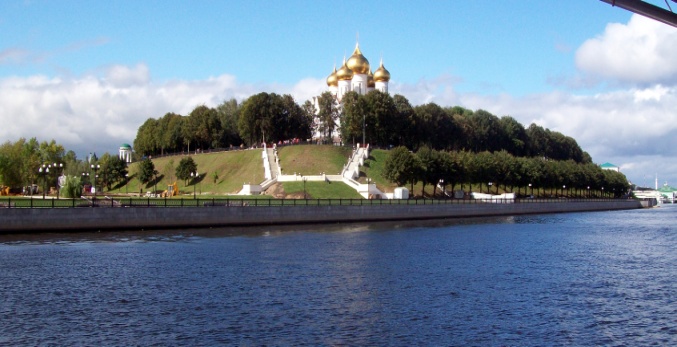 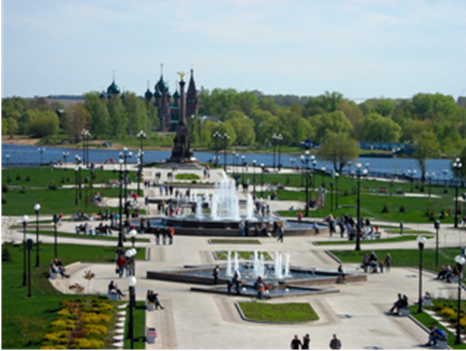 Organizing Committee:  Alexei.V. Muravyov, ChairmanN.V. KislovV.V.Yakusevich, Svetlana Bulaeva (conference secretary)E.V. RoitmanA.A.MuravyovI.A. TikhomirovaA.A. BaranovP.V. MikhailovA.S. PetrochenkoA.G.GuschinConference Secretariat (Registration, Accommodation etc.)Dr. Svetlana Bulaeva and Dr. Pavel MikhailovRespublikanskaya 108, Pedagogical University, mail box 25, 150000, Yaroslavl, RussiaPhone: 0097 (4852) 72 86 33 Fax: 0097 (4852) 30 55 96E-mail  -  conf.hemorheology.yar@yandex.ru, alexei.47@mail.ruhttp://www.yspu.org GENERAL INFORMATION Date and venue                                           From Monday, July 3 to Wednesday, July   5 at:                              Pedagogical University, Kotoroslnaya str. 46в, Official Language: Russian and English MAIN SCIENTIFIC TOPICSMolecular change mechanisms of the blood cell microrheological control Hemorheology, Hemostasis and Microcirculation under normal and pathological conditionsHemorheology, microcirculation and hemostasis in the surgical treatment of cancer patientsHemorheology, microcirculation and hemostasis in the chemotherapy of cancer patientsLaser Doppler Flowmetry and tissue oxygenation: clinical and experimental researchesAdaptation, stress and physical activity: the role of the microcirculatory and hemorheology change mechanismsRegulatory mechanisms and microrheological properties of blood cells and endothelial functionsHemorheological disorders in the clinic of cardiovascular, cerebrovascular, renal and pulmonary diseasesRed blood cell aggregation and deformation: clinical applicationsTherapeutic haemapheresis, transfusion and hemorheology Methodology and instrumentsMiscellaneousPlenary lecturesIntended to give a broad view of special leading subjects and to orient for future research. Each will be allocated 30 minutes. No questions will be allowed following the plenary lectures   Oral presentationSelected abstracts will be presented in sessions of 15 min. Each oral communication session will include 6 to 8 oral presentations, plus one invited lecture of related topic. The organization anticipates that most of the oral communications will be selected from poster presentations.       Poster presentation Certain topics are more suitable to be presented in form of a poster allowing for ample discussion. Possibilities to discuss posters will include poster sessions.Registration details  Registration is required for all participants and accompanying persons (Includes admission to reception, coffee breaks, bus transfer to official events, abstract booklet)Registration fees (in Euro)Participants: 50.00 Euro		      Medical Students  (Postgraduate, Postdoctoral students): free registration Accompanying persons: free registration Abstracts presentationThe entire abstract must not exceed 250 words, including title, names of authors (underline name of presenting author), and institution (s)The abstract must fit into a space 16 cm (width) x 10 cm (height). Use a white sheet of paper (A4) not to be folded for mailingThe title should be all in capital letters, except formulaeA structured form is required: Use the headings (if pertinent): BACKGROUND, OBJECTIVE, MATERIAL/METHODS, RESULTS, CONCLUSION, typed in capital letters. Deadline for abstract submission is 31th  May 2017AccommodationAccommodation in various price categories has been reserved through Yaroslavl Tourism for congress participants: www.boocing.com or http://www.hotelclub.net/hotel.reservations/Yaroslavl.htm You will find a list of all reserved hotels as well as their rates and location. Yaroslavl locationYaroslavl is situated  from Moscow (in North direction) and it can be reached by train or bus. Useful information about train trip to Yaroslavl could be found here:  http://www.poezda.net/en/index  or www.tu.tu.ruCommercial ExhibitionCommercial firms will form an interesting exhibition which gives all participants the possibility to get informed on drugs, laboratory tools and many more. The exhibition will be open during all two days of the meeting. Weather and clothingThe weather in Yaroslavl in June usually warm. Temperatures range: from 22-260 C. Clothing is informal for all occasions. Attendance CertificatesCertificate of Attendance will be available from the Congress Secretariat on request.Currency and BankingThe currency in Russia is the Russian ruble. One Euro corresponds to 62.0 rubles*; one dollar corresponds to 57.0 rubles*.  Money can be easily exchanged at banks and exchange offices, travel agencies and hotels. * Average exchange rate in May 2017 and subject to changeCredit cardsAll major credit cards, such as MasterCard – Eurocard, Visa, American Express etc. are accepted in banks and hotels. Please note that identification (passport) is requested when exchanging money. All banks in Russia are authorized to convert foreign currency to Russian ruble.ElectricityMain voltage in Russia is 220 V at 50 Hz. Electric sockets only accept round-prong plugs. Taxi    A taxi service in Yaroslavl is available day and night.  Liability and insurance
The organizing committee accepts no liability for personal injuries or for loss /damage of property belonging to congress participants, either during or as a result of the congress or during any of the excursion tours. It is recommended that participants arrange for their own personal health, accident and travel insurance. Passport and visas
For visitors from all countries, it is recommended to check document requirements with the Russian embassy or consulate in their country of residence. Delegates requiring a letter of invitation for visa purposes are kindly requested to write to the congress organizers. Telephone
The country code for Russia is 007; the area code for Yaroslavl is 4852.
Public telephones
So called «taxcards» for public telephones are sold at post offices, train stations or at any newsstand. Operating instructions are displayed in the telephone booths, which can be found at post offices and in various other locations. 
Mobile telephones
Contact your provider for any additional information on the operation of your mobile telephone abroad. Please note that you might need an adapter for recharging in Russia and that mobile telephones must be switched off during congress sessions.Social events Excursion around Yaroslavl (included in the registration fee)Tuesday, July 4: 14.00 - 17.30.Welcome party (Yaroslavl, Kotoroslnaya st. 46в)Monday, July 3: 18.00 - 20.30 (included in the registration fee)Conference dinner Tuesday, July 4: 19.00 - 22.00 (Dinner fee is 25 Euro)Sample abstractsBLOOD RHEOLOGY ABNORMALITIES AND VASCULAR CELL ADHESIONSMECHANISMS IN SICKLE CELL TRAIT CARRIERS DURING EXERCISEPhilippe Connes1, Olivier Hue1, Julien Tripette1,2 and Marie-Dominique Hardy-Dessources21Laboratoire ACTES (EA 3596), Departement de Physiologie, University des Antilles et dela Guyane, Guadeloupe, pconnes@yahoo.fr – 2UMR-Inserm U763/University des Antilleset de la Guyane, Pointe-а-Pitre, Guadeloupe, F-97159 France.Sickle cell trait (SCT) is usually considered a benign disorder compared with sicklecell anemia (SS hemoglobinopathy). However, several authors reported cases of exercise-related sudden death in this population. Among mechanisms that could be involvedin these fatal complications, those involved in the vasoocclusive processes of SS hemoglobinopathy could play a role. Therefore, we have developed different studies in orderto assess the effects of exercise on biological parameters potentially involved in thevaso-occlusive processes. We have compared the kinetics of red blood (RBC) rigidity at rest, during a prolonged and intense exercise, and during the immediate and late recovery between a group of SCT carriers and a control group. We found that RBC rigidity increased above restingvalues in the two groups 24 and 48 hrs after exercise but the increase was greater in SCTcarriers. In addition, we have followed the kinetics of several adhesion molecules inresponse to three repeated maximal ramp exercise tests. Molecules such as the vascularcell adhesion molecule (VCAM-1), which plays a role in the firm adhesion of reticulocytesto endothelial cells, and L-selectin which plays a role in leucocyte rolling on vascularwall, have been tested. Although VCAM-1 was not different between the two groups andremained unchanged with exercise, we found an increase in L-selectin in the two groups andthis increase was faster in SCT carriers compared to a control group. L-selectin increasedabove basal values 24 hrs after the end of exercise in the control group whereas, this increasewas observed immediately at the end of exercise in SCT carriers.In conclusion, we can suggest that the risks for micro vascular complications inSCT carriers in response to exercise could be dependent on changes in blood rheologyand vascular adhesion processes.